                                               МІНІСТЕРСТВО ОСВІТИ І НАУКИ УКРАЇНИ                     ОДЕСЬКА НАЦІОНАЛЬНА АКАДЕМІЯ ХАРЧОВИХ ТЕХНОЛОГІЙ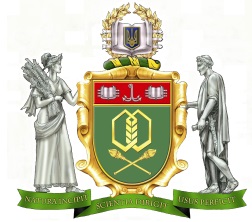 МІЖНАРОДНА НАУКОВО-ПРАКТИЧНА КОНФЕРЕНЦІЯ«Технології харчових продуктів і комбікормів»22 – 25 вересня 2020 р.ЗАПРОШЕННЯ  Організатори  конференції:Міністерство освіти і науки УкраїниМіністерство аграрної політики і продовольства УкраїниОдеська  національна  академія  харчових  технологій                                                       ПРОБЛЕМАТИКА КОНФЕРЕНЦИИ 20201. Digital - технології в харчовій промисловості і технологіях2.Смарт-спеціалізація в харчових технологіях, як інструмент розвитку соціально-економічного потенціалу. Об'єднання промислової, освітньої та інноваційної галузей для визначення пріоритетних напрямків розвитку регіону.3.Екологія, безпечність харчових продуктів. Тренди і виклики.                                     (ЩОРІЧНА) ТРАДИЦІЙНА ПРОБЛЕМАТИКА НАУКОВИХ ШКІЛ1. Технологічний аудит та екологічні аспекти харчової, зернопереробної, комбікормової, хлібопекарської і кондитерської промисловості. Прогнозування розвитку технологій виробництва функціональних харчових продуктів з метою одержання якісної безпечної продукції.2. Новітні технології молочних, олійно-жирових і парфумерно-косметичних продуктів. Наукові основи технології переробки тваринної сировини , новітні технології нових видів м’ясних продуктів й гідро біонтів.3. Інноваційні технології очищення природних і стічних вод для харчової галузі. Управління якістю води у виробництві продуктів харчування. Актуальні проблеми технологій  ресторанного і оздоровчого харчування.4. Біотехнологія в харчових виробництвах – розвиток, проблеми. Безпечні технології консервування. 5. Інноваційні технології переробки вторинних продуктів харчових виробництв на продукти зі спеціальними властивостями.  Виноробство в контексті світових трендів.Шановні колеги!Запрошуємо Вас взяти участь у роботі Міжнародної науково-практичної конференції «Технології харчових продуктів і комбікормів», яка відбудеться 22–25 вересня 2020 р. в ОНАХТ за адресою: м. Одеса, вул. Канатна, 112. До участі у конференції запрошуються науковці, викладачі ВНЗ, докторанти, аспіранти, керівники підприємств і практики. Робочі мови конференції: українська, англійська, російська.Для включення доповіді до програми конференції необхідно 1. Бажаючих взяти участь у роботі конференції просимо заповнити «Реєстраційна форма» на http://foodconf.onaft.edu.ua (заповнити до 1 червня 2020 р.)До 1 червня 2020 р. необхідно надіслати матеріали доповіді 2. Редакція, затведрдження змісту тезисів та оповіщення авторів протягом червня  3. До 15 липня подача заявки  на участь  та  відсканованої  квитанції про сплату на електронну адресу: np_onaht@ukr.net – Герасим Ганна Станіславівна або Кушніренко Надія МихайлівнаВ рамках конференції  «Технології харчових продуктів і комбікормів 2020» попередньо заплановано проведення  круглих столів, заходів з науковцями та представниками промисловості Для тих, хто зареєструється до 1 травня 2020 року, передбачено знижку 30%МОЖЛИВОСТІ СПОНСОРСТВА КОНФЕРЕНЦІЇ І ПРОВЕДЕННЯ ВИСТАВОККонференція пропонує можливість стати спонсором або представити свою продукцію в рамках конференції. Щоб взяти участь в якості спонсора, будь ласка, просто зв'яжіться з нами.Новини програми на сайті конференції: http://foodconf.onaft.edu.ua Голова оргкомітету – ректор ОНАХТ, проф. Єгоров Богдан Вікторович,  т. + (048) 725-32-84.Заст. голови, директор Навчально-наукового технологічного інституту харчової промисловості ім. М.В. Ломоносова, доцент , к.т.н. Солоницька Ірина Валеріївна т.моб. +380934712482, e-mail: irynasolonytska@gmail.com                                                                       Одеса, Україна